Војводе Момчила број 10-12-16,  тел: 051/433-620На основу члана 64.став 1.тачка б) , члана 70., члана 32.став (6) Закона о јавним набавкама  Босне и Херцеговине („Службени гласник  БиХ“ бр.39/14) и члана 33. Статута Центра за развој пољопривреде и села, а на основу препоруке комисије  број:1079-1/19 од 24.07.2019.године,за провођење поступка  за избор најповољнијег  понуђачаза Набавку горива, перманта и пратећих погонских средстава за возила Центра Директор Центра д о н о с и, сљедећуО Д Л У К Уо избору најповољнијег понуђача1.Прихвата се приједлог-препорука Комисије за јавну набавку број:1079-1/19 од 24.07.2019.године, „Набавку горива, перманта и пратећих погонских средстава за возила Центра“, по конкурентском позиву број:1018/19 од 09.07.2019.године, објављеном на Порталу јавних набавки, обавјештење о набавци број: 256-7-1-35-3-14/19 од  09.07.2019.године.2.„НЕСТРО ПЕТРОЛ“ а.д. Бања Лука, бира се као најповољнији понуђач у поступку јавне набавке горива, перманта и пратећих погонских средстава за возила Центра, са укупном цијеном понуде  од 15.199,31 КМ без урачунатог ПДВ-а  односно 17.783,19 КМ са ПДВ-ом.  Понуда број: 16062/19 од 19.07.2019.године. 3. Понуда понуђача из тачке 2. ове одлуке је једина примљена и прихватљива по критеријуму најниже цијене, у складу са чланом 64.тачка 1. под б) Закона о јавним набавкама Босне и Херцеговине. 4. Понуђач из члана 2.ове одлуке дужан је доставити уговорном органу оригинале  или овјерене копије докумената из члана 45.став 2) тачка а)  до д) Закона о јавним набавкама. Рок за доставу увјерења је  пет (5) дана, рачунајући  од дана пријема ове одлуке. Документи морају бити достављени на протокол уговорног органа најкасније пети дан по пријему одлуке о избору, у радном времену уговорног органа  (најкасније  до 15:00 часова) без обзира на који начин су послати.5.У року до десет (10) дана од дана пријема ове одлуке, (члан 89. став 3) уговорни орган ће позвати изабраног понуђача  ради закључења оквирног споразума којим ће се регулисати међусобна права  и обавезе везане за предметну набавку сходно условима уговорног органа наведеним   у тендерској документацији и законским прописима који регулишу поступке уговарања. 6.Ова одлука објавиће се на веб-страници: www.crusbl.org истовремено са упућивањем понуђачима који су учествовали  у поступку јавне набавке, сходно члану 70.став (6) Закона о јавним набавкама. 7. Ова одлука доставља се свим понуђачима који су учествовали у поступку јавне набавке, у складу са чланом 71. став (2) Закона о јавним набавкама. О б р а з л о ж е њ еПоступак јавне набавке покренут је Одлуком Директора број:1017/19 од 09.07.2019.године.На основу Обавјештења о набавци број: 256-7-1-35-3-14/19 објављеног на Порталу јавних набавки дана 09.07.2019.године, проведен је поступак прикупљања, анализе и оцјене понуда. Процијењена вриједност јавне набавке без ПДВ-а 20.000,00 КМ. Комисија за јавну набавку, именована Рјешењм број: 1018-2/19 од 09.07.2019.године.Уговорни орган је упутио позив за достављање понуда у поступку конкурентског захтјева за набавку роба „Набавка горива, перманта и пратећих погонских средстава за возила Центра“, након обавијести  на порталу јавних набавки)  следећим понуђачима: „Еуро Бенз“  д.о.о.  Бања Лука „Нестро петрол“  а.д. Бања Лука „Нешковић“ а.д. БијељинаКомисија је утврдила да је тендерску документацију са портала јавних набавки преузело девет (9) понуђача. Извјештај о преузимању тендерске документације од стране понуђача  од 22.07.2019. године  у прилогу ТД.У предвиђеном року за достављање понуда пристигла је  једна  (1) понуда. Комисија је дана 22.07.2019.годинеу 11:15 часова, на јавном отварању понуда, констатовала да је благовремено приспјела једна понуда и то  понуђача „НЕСТРО ПЕТРОЛ“ а.д. Бања Лука,  и извршила отварање  достављене понуде. Укупна вриједност понуде 15.199,31 КМ без ПДВ-а односно 17.783,19 КМ са ПДВ-ом. Сачињен је записник са отварања понуда бр. 1063-1/19  од 22.07.2019. године који је благовремено у законском року,  путем факса достављен понуђачу који је доставио понуду  у предметном поступку јавне набавке. Неблаговремених понуда није било. 	Након јавног отварања Комисија је приступила анализи понуда и испитивању квалификационих  услова прописаних тендерском документацијом. Комисија је вршила  анализу  сваког документа појединачно, његову важност као и рачунску  исправност понуде. Детаљном анализом квалификационих докумената утврђено је да понуда понуђача „НЕСТРО ПЕТРОЛ“  а.д. Бања Лука,  испуњава квалификационе услове прописане тендерском документацијом и иста је прихватљива за уговорни орган. Такође, извршена је рачунска контрола исправности понуда  и утврђено је да нема рачунских грешака.С обзиром да је тендерском документацијом, као критеријум за избор најповољнијег понуђача утврђена најнижа цијена, као и чињеницу да је пристигла само једна  понуда која је прихватљива, комисија је оцијенила да је понуђач „НЕСТРО ПЕТРОЛ“  а.д. Бања Лука, понудио најнижу  цијену (прихватљиве понуде)  за предметну набавку  у износу од 15.199,31КМ без ПДВ-а односно 17.783,19 КМ са ПДВ-ом, те је ваљало прихватити приједлог Комисије и одлучити као у диспозитиву. Из наведених разлога, комисија је примјеном члана 64. став 1. тачка б) Закона о јавним набавкама БиХ (најнижа цијена), предложила уговорном органу да са наведеним понуђачем закључи уговор за „Набавку горива, перманта и пратећих погонских средстава  за возила Центра“, а што је уговорни орган прихватио и одлучио као у диспозитиву ове Одлуке. Након доношења  одлуке о избору најповољнијег понуђача,  комисија за јавне набавке ће упутити позив најповољнијем понуђачу да достави документе којима доказује своју личну способност, ови документи су наведени у члану 45. став 2) тачка а), б), ц) и д) Закона о јавним набавкама  (Службени гласник БиХ број 39/14). Најповољнији понуђач је дужан доставити уговорном органу  оригинале или овјерене фотокопије наведених докумената из члана 45.ЗЈН-а, у року од 5 дана од дана када уговорни орган обавијести понуђаче о донесеној одлуци. Ови  документи не смију бити старији од три мјесеца рачунајући од дана подношења понуде уговорном органу. Поука о правном лијеку: 	Сваки понуђач који има легитиман интерес за конкретни уговор о јавној набавци и који сматра да је Уговорни орган  у току конкретног поступка додјеле уговора прекршио  једну или више одредби Закона о јавним набавкама  БиХ  или подзаконских аката донесених на основу њега  има право изјавити жалбу на поступак. Жалба се изјављује  у писаној форми  Канцеларији за разматрање жалби путем Уговорног  органадиректно на протокол,  или препорученом  поштанском пошиљком, у најмање 3 (три) примјерка у року од 5 (пет) дана од дана пријема обавјештења (одлуке) о избору најповољнијег  понуђача.Број:1080/19-О					                      ДИРЕКТОРДана:24.07.2019.године		                                Драшко Илић, дипл.екон.                                                                                           ______________________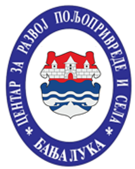 ЦЕНТАР ЗА РАЗВОЈ  ПОЉОПРИВРЕДЕ И  СЕЛАБАЊА ЛУКАЦЕНТАР ЗА РАЗВОЈ  ПОЉОПРИВРЕДЕ И  СЕЛАБАЊА ЛУКА.